На основании пункта 6 части 2 статьи 30 Устава Пермского муниципального округа Пермского края:1.  Внести в состав рабочей группы по подготовке празднования и     проведения мероприятий, посвященных 85-летию Пермского муниципального округа Пермского края, утвержденный распоряжением администрации Пермского муниципального округа Пермского края от 29 марта 2023 г. № СЭД-2023-01-01-07.С-122, изменения согласно приложению к настоящему распоряжению. 2.  Настоящее распоряжение опубликовать в бюллетене муниципального образования «Пермский муниципальный округ» и разместить на официальном сайте Пермского муниципального округа в информационно-телекоммуникационной сети Интернет (www.permraion.ru). 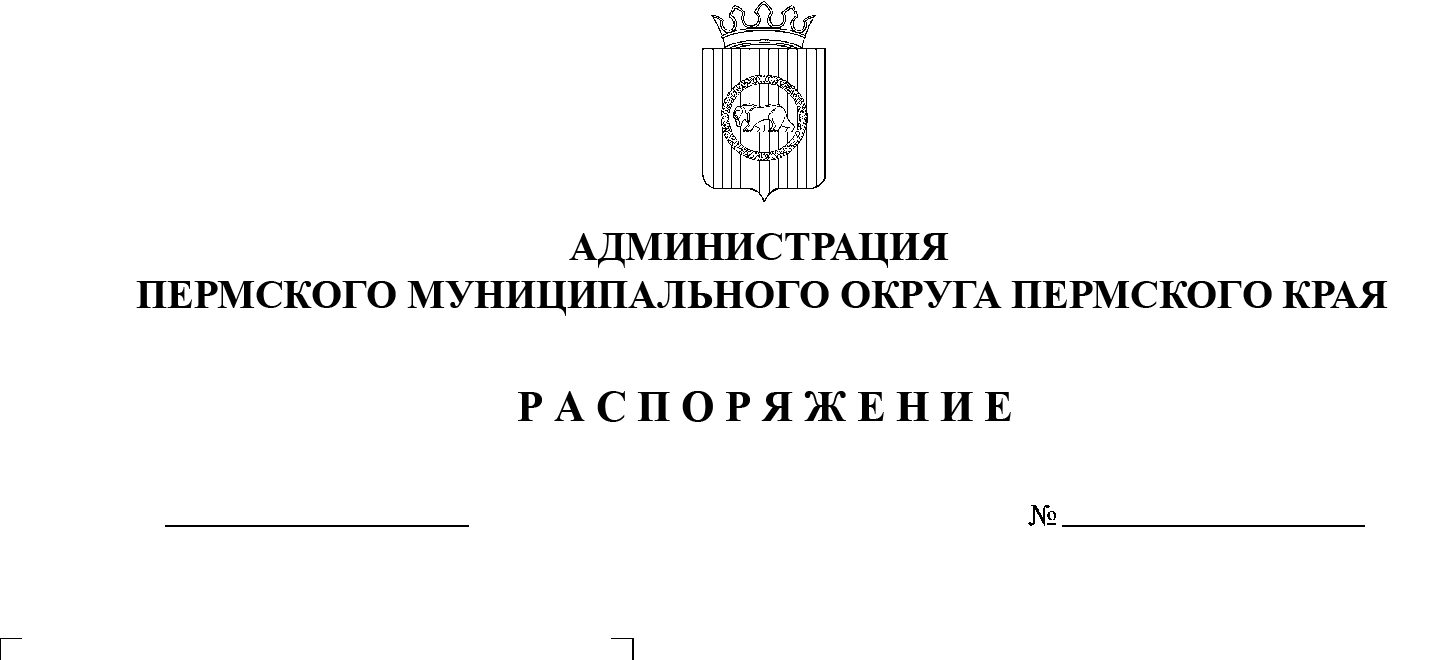 3.  Распоряжение вступает в силу со дня его подписания.Глава муниципального округа                                                               В.Ю. ЦветовПриложение к распоряжению администрации Пермского муниципального округа Пермского краяот 11.04.2023 № СЭД-2023-299-01-01-07.С-143СОСТАВ рабочей группы по подготовке празднования и проведения мероприятий, посвященных 85-летию Пермского муниципального округа Пермского краяПредседатель рабочей группы:-глава муниципального округа – глава администрации Пермского муниципального округа Пермского краяЗаместитель председателя рабочей группы:-заместитель главы администрации Пермского муниципального округа Пермского края, возглавляющий функционально-целевой блок «Социальная политика»Члены рабочей группы:-первый заместитель главы администрации Пермского муниципального округа Пермского края-заместитель главы администрации Пермского муниципального округа Пермского края, начальник управления территориальной безопасности администрации Пермского муниципального округа Пермского края-заместитель главы администрации Пермского муниципального округа Пермского края, руководитель аппарата администрации Пермского муниципального округа Пермского края-директор МАУ «Информационный центр» Пермского муниципального округа Пермского края-начальник управления образования администрации Пермского муниципального округа Пермского края-начальник управления по делам культуры, молодёжи и спорта администрации Пермского муниципального округа Пермского края-начальник МАУ «Центр развития культуры, молодежи и спорта Пермского муниципального округа Пермского края»-председатель Думы Пермского муниципального округа Пермского края -председатель Совета ветеранов Пермского муниципального округа